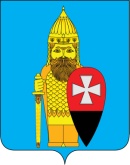 СОВЕТ ДЕПУТАТОВ ПОСЕЛЕНИЯ ВОРОНОВСКОЕ В ГОРОДЕ МОСКВЕ РЕШЕНИЕ22.09.2021 № 09/06Об утверждении положения «О порядке и условиях предоставления муниципальных гарантий поселения Вороновское»На основании статьи 115.2 Бюджетного кодекса Российской Федерации;Совет депутатов поселения Вороновское решил:1. Утвердить Положение «О порядке и условиях предоставления муниципальных гарантий поселения Вороновское» (приложение 1).2. Утвердить проект договора о предоставлении муниципальной гарантии (приложение 2).3. Признать утратившим силу решение Совета депутатов сельского поселения Вороновское от 29.05.2008 № 03/05 «О порядке и условия предоставления муниципальных гарантий сельского поселения Вороновское».4. Опубликовать настоящее решение в бюллетене «Московский муниципальный вестник» и разместить на официальном сайте администрации поселения Вороновское в информационно – телекоммуникационной сети «Интернет».5. Контроль за исполнением настоящего решения возложить на главу поселения Вороновское Царевского Е.П.Главапоселения Вороновское                                                                     Е.П. ЦаревскийПриложение 1к решению Совета депутатов поселения Вороновское в городе Москвеот 22.09.2021 № 09/06ПОЛОЖЕНИЕО порядке и условиях предоставления муниципальных гарантий поселения ВороновскоеНастоящее Положение разработано в соответствии с Бюджетным кодексом Российской Федерации, Гражданским кодексом Российской Федерации, Федеральным законом от 06.10.2003 № 131-Ф3 "Об общих принципах организации местного самоуправления в Российской Федерации", решением Совета депутатов поселения Вороновское от 24.10.2012 № 07/02 «Об утверждении положения о бюджетном процессе в поселении Вороновское в городе Москве», иными нормативными правовыми актами и устанавливает порядок предоставления муниципальных гарантий поселения Вороновское для обеспечения исполнения обязательств получателей муниципальной гарантии перед третьими лицами, а также порядок учета и контроля предоставленных муниципальных гарантий.Статья 1. Общие положения1.1. Муниципальная гарантия - вид долгового обязательства, в силу которого администрация поселения Вороновское (гарант) обязана при наступлении предусмотренного в гарантии события (гарантийного случая) уплатить лицу, в пользу которого предоставлена гарантия (бенефициару), по его письменному требованию определенную в обязательстве денежную сумму за счет средств бюджета поселения в соответствии с условиями даваемого гарантом обязательства отвечать за исполнение третьим лицом (принципалом) его обязательств перед бенефициаром.Муниципальной гарантией в целях настоящего Положения признается способ обеспечения гражданско-правовых обязательств, в силу которого гарант – Администрация поселения Вороновское (далее – администрация) обязан при наступлении предусмотренного в гарантии события (гарантийного случая) уплатить лицу, в пользу которого предоставлена гарантия (бенефициару), по его письменному требованию определенную в обязательстве денежную сумму за счет средств бюджета в соответствии с условиями даваемого гарантом обязательства отвечать за исполнение третьим лицом (принципалом) его обязательств перед бенефициаром.Гарантийный случай - неисполнение Принципалом обязательств перед Бенефициаром по погашению кредита (основного долга) в срок, установленный кредитным договором.1.2. Муниципальная гарантия оформляется письменно. Несоблюдение письменной формы муниципальной гарантии влечет ее недействительность (ничтожность).Администрация по муниципальной гарантии несет субсидиарную ответственность дополнительно к ответственности принципала перед бенефициаром.1.3. В муниципальной гарантии должны быть указаны:наименование гаранта (поселение Вороновское) и наименование органа, выдавшего гарантию от имени гаранта (администрация поселения Вороновское);обязательство, в обеспечение которого выдается муниципальная гарантия;объем обязательств гаранта по муниципальной гарантии и предельная сумма гарантии;определение гарантийного случая;наименование принципала;безотзывность гарантии или условия ее отзыва;основания для выдачи муниципальной гарантии;вступление в силу (дата выдачи) муниципальной гарантии;срок действия муниципальной гарантии;порядок исполнения гарантом обязательств по муниципальной гарантии;порядок и условия сокращения предельной суммы муниципальной гарантии при исполнении муниципальной гарантии и (или) исполнении обязательств принципала, обеспеченных муниципальной гарантией;наличие или отсутствие права требования гаранта к принципалу о возмещении сумм, уплаченных гарантом бенефициару по муниципальной гарантии (регрессное требование гаранта к принципалу, регресс);иные условия муниципальной гарантии, а также сведения, определенные Бюджетным кодексом Российской Федерации (далее - БК РФ) и настоящим Положением.1.4. Вступление в силу муниципальной гарантии может быть определено календарной датой или наступлением события (условия), которое может произойти в будущем. Срок действия муниципальной гарантии определяется условиями гарантии. Муниципальные гарантии предоставляются на цели, обеспечивающие социально-экономическое развитие муниципального образования в том числе:1) создание дополнительных рабочих мест;2) увеличение налогооблагаемой базы;3) решение приоритетных социальных вопросов.1.5. Муниципальные гарантии предоставляются на финансовый год с учетом требований, установленных в бюджете муниципального образования, в том числе:1) верхнего предела долга по муниципальным гарантиям по состоянию на 1 января года следующего за очередным финансовым годом;2) программы муниципальных гарантий на очередной финансовый год;3) дополнительных условий предоставления муниципальных гарантий.1.6. Программа муниципальных гарантий муниципального образования на очередной финансовый год представляет собой перечень предоставляемых муниципальных гарантий в валюте Российской Федерации на очередной финансовый год с указанием:1) направления (цели) гарантирования с указанием объема гарантий по каждому направлению (цели);2) наименование принципала;3) дата возникновения обязательства;4) срок исполнения обязательства;5) сумма обязательства по состоянию на дату возникновения обязательства;6) сумма обязательства по состоянию на 01 января финансового года;7)наличия или отсутствия права регрессного требования гаранта к принципалу, а также иных условий предоставления и исполнения гарантий;8) общего объема бюджетных ассигнований, которые должны быть предусмотрены в текущем финансовом году на исполнение гарантий по возможным гарантийным случаям, в т. ч.:- за счет источников финансирования дефицита бюджета муниципального образования,- за счет расходов бюджета муниципального образования.В программе муниципальных гарантий должно быть отдельно предусмотрено каждое направление (цель) гарантирования с указанием категорий и (или) наименований принципалов, объем которого превышает 100 тысяч рублей. Указанные гарантии подлежат реализации только при условии их утверждения в составе программы муниципальных гарантий муниципального образования.1.7. Органом, уполномоченным от имени муниципального образования, предоставлять муниципальные гарантии является администрация поселения Вороновское.Администрация поселения:1) принимает решения о предоставлении муниципальных гарантий (отказе в их предоставлении);2) заключает договоры о предоставлении муниципальных гарантий, об обеспечении исполнения принципалом его возможных будущих обязательств по возмещению гаранту в порядке регресса сумм, уплаченных гарантом во исполнение (частичное исполнение) обязательств по муниципальной гарантии;3) осуществляет иные полномочия, установленные действующим законодательством и настоящим положением.1.8. Предоставление муниципальных гарантий осуществляется на основании решения Совета депутатов поселения Вороновское, а также договора о предоставлении муниципальной гарантии при условии:проведения анализа финансового состояния принципала;отсутствия у принципала, его поручителей (гарантов) просроченной задолженности по денежным обязательствам перед поселением, по обязательным платежам в бюджетную систему Российской Федерации, а также неурегулированных обязательств по ранее предоставленным муниципальным гарантиям.Статья 2. Условия предоставления муниципальных гарантий2.1. Муниципальные гарантии предоставляются по обязательствам юридических лиц, зарегистрированных в установленном порядке и (или) осуществляющих деятельность по оказанию услуг населению муниципального образования на территории муниципального образования.2.2. Муниципальные гарантии не предоставляются по обязательствам юридических лиц, в отношении которых в установленном порядке принято решение о ликвидации или реорганизации, или осуществляется процедура банкротства.2.3.Предоставление муниципальных гарантий осуществляется при соблюдении следующих условий:1) финансовое состояние принципала является удовлетворительным;2) предоставление принципалом до даты выдачи муниципальной гарантии соответствующего требованиям статьи 115.3 БК РФ и гражданского законодательства Российской Федерации обеспечения исполнения обязательств принципала по удовлетворению регрессного требования гаранта к принципалу, возникающего в связи с исполнением в полном объеме или в какой-либо части гарантии;3) отсутствие у принципала, его поручителей (гарантов) просроченной (неурегулированной) задолженности по денежным обязательствам перед муниципальным образованием, предоставляющим муниципальную гарантию, неисполненной обязанности по уплате налогов, сборов, страховых взносов, пеней, штрафов, процентов, подлежащих уплате в соответствии с законодательством Российской Федерации о налогах и сборах;4) принципал не находится в процессе реорганизации или ликвидации, в отношении принципала не возбуждено производство по делу о несостоятельности (банкротстве).2.4. Способами обеспечения исполнения обязательств принципала по удовлетворению регрессного требования могут быть банковские гарантии, поручительства, государственные или муниципальные гарантии, залог имущества в размере не менее 100 процентов суммы предоставляемой муниципальной гарантии.2.5.Муниципальной гарантией, не предусматривающей право регрессного требования гаранта к принципалу, могут обеспечиваться только обязательства хозяйственного общества, 100 процентов акций (долей) которого принадлежит муниципальному образованию (гаранту), муниципального унитарного предприятия, имущество которого находится в муниципальной собственности.2.6. Не допускается принятие в качестве обеспечения исполнения обязательств принципала поручительств и гарантий юридических лиц, величина чистых активов которых меньше величины, равной трехкратной сумме предоставляемой муниципальной гарантии.2.7. Оценка имущества, предоставляемого в залог, осуществляется в соответствии с законодательством Российской Федерации. Расходы, связанные с оформлением залога, оценкой и страхованием передаваемого в залог имущества, несет залогодатель.2.8. При предоставлении муниципальной гарантии без права регрессного требования гаранта к принципалу анализ финансового состояния принципала может не проводиться. При предоставлении указанной гарантии обеспечение исполнения обязательств принципала перед гарантом, которые могут возникнуть в связи с предъявлением гарантом регрессных требований к принципалу, не требуется.Статья 3. Порядок предоставления муниципальных гарантий3.1. Юридическое лицо, претендующее на получение муниципальной гарантии представляет в администрацию поселения Вороновское письменное заявление с указанием суммы, срока действия гарантии, способа обеспечения исполнения обязательств принципала и цели гарантирования.К письменному заявлению должны быть приложены следующие документы:1) анкета претендента, содержащая информацию о:- полном наименовании претендента, его организационно-правовой форме, номере и дате свидетельства о государственной регистрации, наименовании регистрирующего органа, местонахождении и почтовом адресе претендента, номерах телефонов;- размере его уставного (складочного) капитала, основных акционерах (владеющих 5 процентами акций и более), доле акций, находящихся в государственной и муниципальной собственности (для акционерных обществ), своих банковских реквизитах, вхождении в холдинг или другие объединения в качестве дочернего или зависимого общества;- фамилии, имени, отчестве руководителя претендента, заместителей руководителя и главного бухгалтера (в случае если гарантия предоставляется под инвестиционный проект, указываются лица, ответственные за реализацию инвестиционного проекта);2) удостоверенные копии учредительных документов, свидетельства о государственной регистрации юридического лица, лицензии на виды деятельности, осуществляемые претендентом;3) финансовые документы (при предоставлении муниципальной гарантии с правом регрессного требования гаранта к принципалу);- копии бухгалтерских балансов (форма 1) и отчетов о прибылях и убытках (форма 2) за последний отчетный год и за все отчетные периоды текущего года с отметкой налогового органа об их принятии;- расшифровка кредиторской и дебиторской задолженности к представленному бухгалтерскому балансу за последний отчетный год с указанием дат возникновения и окончания задолженности в соответствии с заключенными договорами;- справка налогового органа об отсутствии просроченной задолженности по налоговым и иным обязательным платежам в бюджеты всех уровней и государственные внебюджетные фонды;- справка налогового органа обо всех открытых счетах претендента, а также справки банков и иных кредитных учреждений, обслуживающих эти счета, об оборотах и средних остатках по ним за последние шесть месяцев, наличии или отсутствии финансовых претензий к претенденту;4) документы, подтверждающие наличие предлагаемого претендентом обеспечения исполнения регрессных обязательств по гарантии (при предоставлении муниципальной гарантии с правом регрессного требования гаранта к принципалу);5) в случае, если залогодателем является третье лицо, заявитель дополнительно представляет следующие документы:- заверенные в установленном порядке копии учредительных документов залогодателя;- документ, подтверждающий полномочия лица выступать от имени залогодателя и подписывать документы, касающиеся заключения договора залога;- копии бухгалтерского баланса и отчета о прибылях и убытках залогодателя на последнюю отчетную дату с отметкой налогового органа об их принятии.6) для гарантии на инвестиционные цели претендент дополнительно представляет утвержденный им бизнес-план (технико-экономическое обоснование инвестиционного проекта).3.2. Администрация муниципального образования проверяет представленные претендентом документы, предоставляет финансовые документы финансово-экономическому отделу муниципального образования для анализа финансового состояния принципала. Анализ финансового состояния принципала в целях предоставления муниципальной гарантии осуществляется финансово – экономическим отделом администрации поселения Вороновское (далее – финансово - экономический отдел). Финансово – экономический отдел вправе затребовать дополнительные документы, необходимые для рассмотрения вопроса о предоставлении юридическому лицу муниципальной гарантии.3.3. Администрация муниципального образования в месячный срок рассматривает предоставленные документы и принимает решение о предоставлении муниципальной гарантии или об отказе в ее предоставлении. Мотивированное уведомление об отказе в предоставлении муниципальной гарантии направляется заявителю. 3.4. В случае необходимости администрация поселения Вороновское вправе запрашивать у претендента дополнительную информацию и документы, необходимые для рассмотрения вопроса о предоставлении гарантии.3.5. Муниципальная гарантия не предоставляется при наличии заключения финансово – экономического отдела о неудовлетворительном финансовом состоянии юридического лица и (или) несоблюдении условий, предусмотренных настоящим Положением, а также при недостаточности остатка бюджетных ассигнований, предусмотренных бюджетом поселения Вороновское на соответствующий финансовый год на возможное исполнение выданных муниципальных гарантий.В этих случаях администрация поселения Вороновское направляет в адрес юридического лица уведомление об отказе в предоставлении муниципальной гарантии с указанием причин отказа.3.6. После предоставления принципалом документов, подтверждающих обеспечение исполнения своего обязательства по удовлетворению регрессного требования гаранта к принципалу, решение о предоставлении муниципальной гарантии принимается решением Совета депутатов поселения Вороновское на основании представленного финансово – экономическим отделом итогового заключения о возможности ее предоставления принципалу.3.7. При принятии решения о выдаче муниципальной гарантии, главой администрации поселения заключается договор о предоставлении муниципальной гарантии, об обеспечении исполнения принципалом его возможных будущих обязательств по возмещению гарантии в порядке регресса сумм, уплаченных гарантом во исполнение (частичное исполнение) обязательств по гарантии, и выдается муниципальная гарантия в соответствии с законодательством Российской Федерации, города Москвы и правовыми актами органов местного самоуправления поселения Вороновское.Договор о предоставлении муниципальной гарантии составляется по форме, согласно приложения 2 к решению. Муниципальная гарантия выдается после заключения Договора о предоставлении муниципальной гарантии по форме согласно приложения к настоящему положению.Статья 4. Учет муниципальных гарантий4.1. Общая сумма обязательств, вытекающих из муниципальных гарантий, включается в состав муниципального долга как вид долгового обязательства.4.2. Ведение муниципальной долговой книги обеспечить финансово-экономическому отделу администрации поселения Вороновское.4.3. Финансово-экономический отдел  осуществляет учет выданных гарантий, увеличения муниципального долга по ним, сокращения муниципального долга вследствие исполнения принципалами либо третьими лицами в полном объеме или в какой-либо части обязательств принципалов, обеспеченных гарантиями, прекращения по иным основаниям в полном объеме или в какой-либо части обязательств принципалов, обеспеченных гарантиями, осуществления гарантом платежей по выданным гарантиям, а также в иных случаях, установленных муниципальными гарантиями.4.4. Администрация поселения Вороновское вправе провести проверку целевого и эффективного использования средств, обеспеченных муниципальными гарантиями.4.5. Принципал обязан ежемесячно не позднее 3 числа месяца, следующего за отчетным, представлять в финансово-экономический отдел администрации поселения Вороновское отчет о состоянии задолженности по обязательствам, обеспеченным муниципальной гарантией.4.6. Администрация поселения Вороновское ежегодно, вместе с отчетом об исполнении бюджета муниципального образования за предыдущий год, представляет в Совет депутатов отчет о выданных муниципальных гарантиях по всем получателям указанных гарантий, об исполнении принципалами своих обязательств и осуществлении платежей по выданным гарантиям.4.7. При истечении срока муниципальной гарантии и в иных случаях, предусмотренных статьей 115 БК РФ, обязательство гаранта считается полностью прекращенным и списывается с муниципального долга.В этом случае Совет депутатов поселении Вороновское принимает решение о списании с муниципального долга обязательства по муниципальной гарантии посредством уменьшения объема муниципального долга на сумму гарантии без отражения суммы списания в источниках финансирования дефицита местного бюджета.4.8. Если исполнение гарантом муниципальной гарантии ведет к возникновению права регрессного требования гаранта к принципалу либо обусловлено уступкой гаранту прав требования бенефициара к принципалу, исполнение таких гарантий учитывается в источниках финансирования дефицита бюджета как предоставление бюджетного кредита.Если исполнение гарантом муниципальной гарантии не ведет к возникновению права регрессного требования гаранта к принципалу и не обусловлено уступкой гаранту прав требования бенефициара к принципалу, исполнение таких гарантий подлежит отражению в составе расходов бюджета поселения Вороновское.Средства, полученные гарантом в счет возмещения гаранту в порядке регресса сумм, уплаченных гарантом во исполнение (частичное исполнение) обязательств по гарантии, а также в счет исполнения обязательств, права требования по которым перешли от бенефициара к гаранту, отражаются как возврат бюджетных кредитов.Статья 5. Ответственность за нарушение порядка предоставления муниципальных гарантий5.1. Предоставление муниципальных гарантий с нарушением порядка, установленного БК РФ и настоящим Положением, влечет привлечение к ответственности должностных лиц, допустивших выдачу указанных гарантий, а также аннулирование муниципальных гарантий в установленном действующим законодательством порядке.5.2. Получатели муниципальных гарантий за невыполнение обязательств, обеспеченных муниципальной гарантией, несут ответственность в соответствии с Гражданским кодексом Российской Федерации.Статья 6. Порядок вступления в силу настоящего Положения6.1. Настоящее Положение вступает в силу после его официального опубликования.6.2. Изменения и дополнения в настоящее Положение вступают в силу после их официального опубликования.Приложение 2к решению Совета депутатов поселения Вороновское в городе Москвеот 22.09.2021 № 09/06Проект договорао предоставлении муниципальной гарантииг. Москва                                                                                                              ________________ г.Администрация поселения Вороновское, в лице главы администрации______________________________________________________________________________________________________,действующего на основании Устава, именуемая в дальнейшем "Гарант",_________________________________________________________________________________,(полное наименование юридического лица в соответствии с учредительными документами)в лице____________________________________________________________________________,(должность уполномоченного лица, Ф.И.О. полностью)действующего на основании _________________________________________________________,(указывается документ, в соответствии с которым предоставлено право подписи)именуемый в дальнейшем "Принципал", __________________________________________________________________________________,(полное наименование юридического лица в соответствии с учредительными документами)в лице____________________________________________________________________________,(должность уполномоченного лица, Ф.И.О. полностью)действующего на основании _________________________________________________________,(указывается документ, в соответствии с которым предоставлено право подписи)именуемый в дальнейшем "Бенефициар", вместе именуемые "Стороны", заключили настоящий Договор о предоставлениимуниципальной гарантии (далее - Договор) о нижеследующем:1. Предмет договора1.1. Гарант предоставляет Принципалу муниципальную гарантию (далее – Гарантия) и дает обязательство отвечать перед Бенефициаром за надлежащее исполнение Принципалом своих обязательств по_____________________________________________________________________(указывается обязательство)Гарантия является приложением к настоящему Договору.1.2. Гарант обязуется уплатить по письменному требованию Бенефициара в порядке и размере, установленных Договором и Гарантией, денежную сумму в размере не более _______________________________________________ руб. в случае неисполнения Принципалом обязательств по оплате основного долга по___________________________, заключенному на следующих условиях: __________________________________________________________________________________(указываются условия)1.3. Предел общей ответственности Гаранта перед Бенефициаром ограничивается суммой в размере не более _____________ руб. Гарант не гарантирует исполнение обязательств Принципала по уплате процентов, штрафов, пени за просрочку исполнения обязательств.1.4. Источником исполнения обязательств Гаранта по Договору являются средства бюджета поселения Вороновское, предусмотренные решением Совета депутатов поселения Вороновское о бюджете поселения Вороновское на очередной финансовый год.1.5. Гарантия предоставляется Гарантом на безвозмездной основе.1.6. Гарантия предоставляется с правом предъявления Гарантом регрессных требований к Принципалу в случае исполнения Гарантом своих обязательств по Гарантии.1.7. Гарант несет субсидиарную ответственность дополнительно к ответственности Принципала по гарантированному им обязательству в пределах средств, указанных в пункте 1.3. Договора.2. Права и обязанности Сторон2.1. Гарант обязуется:2.1.1. Уведомить Принципала о получении требования Бенефициара и передать ему копию требования Бенефициара с приложенными к нему документами.2.1.2. Рассматривать требование Бенефициара об исполнении Гарантии, определять его обоснованность и соответствие условиям Гарантии, осуществлять платежи в течение срока, указанного в разделе VI Договора.2.1.3. В течение трех рабочих дней с даты проведения какого-либо платежа на основании требования Бенефициара направлять в адрес Принципала письменное уведомление об осуществлении такого платежа с документальным подтверждением.2.2. Принципал обязуется:2.2.1.уведомлять Гаранта о выполнении или невыполнении обязательств по соглашению не позднее следующих трех рабочих дней после оплаты или неоплаты соответствующих платежей;2.2.2. информировать Гаранта о возникающих разногласиях с Бенефициаром;2.2.3. незамедлительно предоставлять информацию по запросу Гаранта в случае, если Гарант уведомил Принципала о поступивших к нему письменных требованиях от Бенефициара;2.3. Обязательства Гаранта по Гарантии будут уменьшаться по мере выполнения Принципалом своих обязательств перед Бенефициаром по Соглашению, обеспеченному Гарантией.2.4. Бенефициар обязан согласовать с Гарантом и получить его письменное согласие на внесение любых изменений или дополнений в Соглашение.2.5. Принадлежащее Бенефициару по Гарантии право требования к Гаранту не может быть передано другому лицу.2.6. Гарант имеет право (при выдачи гарантии с правом регресса):2.6.1. Получить от Принципала в порядке регресса возмещение сумм, уплаченных Бенефициару в соответствии с требованием Бенефициара, в случае неисполнения Принципалом своих обязательств по Кредитному договору.2.6.2. Списывать в соответствии с положениями в безакцептном порядке денежные средства, находящиеся на счетах Принципала, открытых в коммерческих банках, в размере, необходимом для удовлетворения требования по настоящему Договору.3. Срок действия Гарантии3.1. Гарантия вступает в силу со дня ее подписания.3.2. Срок действия Гарантии, выдаваемой в соответствии с настоящим Договором, заканчивается ____________________ (включительно).4. Прекращение действия Гарантии4.1. Гарантия прекращает свое действие и должна быть без дополнительных запросов со стороны Гаранта возвращена ему Бенефициаром в течение трех рабочих дней с момента наступления любого из нижеперечисленных событий:4.1.1. по истечении срока Гарантии, указанного в пункте 3.2 Договора;4.1.2. после полного исполнения Гарантом обязательств по Гарантии;4.1.3. после исполнения Принципалом или третьими лицами перед Бенефициаром обязательств по Соглашению, обеспеченному Гарантией;4.1.4. после отзыва Гарантом Гарантии;4.1.5. вследствие отказа Бенефициара от своих прав по Гарантии путем письменного заявления об освобождении Гаранта от его обязательств;4.1.5. не заключение Соглашения между Принципалом и Бенефициаром в срок до__________________________________________ включительно.5. Условия отзыва Гарантии5.1. Гарантия может быть отозвана Гарантом в случаях:5.1.1. внесения в Соглашение не согласованных с Гарантом условий, влекущих увеличение ответственности или иные неблагоприятные последствия для Гаранта;5.1.2. признания Принципала банкротом по инициативе кредитора(ов);5.2. Уведомление об отзыве Гарантии направляется Принципалу и Бенефициару по адресам, указанным в настоящем Договоре.6. Исполнение обязательств по Гарантии6.1. При наступлении срока исполнения Принципалом обязательств по Соглашению Бенефициар до предъявления требований к Гаранту обязан предъявить письменное требование к Принципалу о соответствующих платежах. Если Принципал в течение 10 рабочих дней со дня получения требования не выполнил надлежащим образом свои обязательства по предъявленному требованию Бенефициара или дал отрицательный ответ на предъявленное требование, Бенефициар имеет право обратиться к Гаранту с письменным требованием о выполнении обязательств Гаранта по Гарантии.6.2. Для исполнения обязательств Гаранта по Гарантии Бенефициар обязан предоставить письменное требование к Гаранту и документы, подтверждающие обоснованность этого требования.В письменном требовании должны быть указаны:а) сумма просроченных неисполненных гарантированных обязательств;б) основание для требования Бенефициара платежа Гарантом в виде ссылок на Гарантию, Договор и Соглашение;в) соблюдение субсидиарности требования в виде ссылки на предъявленное Бенефициаром Принципалу обращение с требованием погашения долга;г) платежные реквизиты Бенефициара.Документы, прилагающиеся к требованию:а) расчет размера просроченного непогашенного долга;б) копия полученного Принципалом обращения с требованием погашения долга;в) ответ Принципала на указанное обращение (если таковой был).Все перечисленные документы должны быть подписаны (заверены) подписью уполномоченного лица Бенефициара и заверены печатью Бенефициара.6.3. Датой предъявления требования к Гаранту считается дата его получения Гарантом.6.4. Гарант обязан в течении 3 рабочих дней с момента получения требования Бенефициара уведомить Принципала о предъявлении к Гаранту данного требования.6.5. Гарант проверяет предъявленное Бенефициаром требование и документы, указанные в пункте 6.2 Договора, на предмет его обоснованности, а именно:а) требование исполнения Гарантии должно быть предъявлено в пределах срока действия Гарантии, указанного в разделе III Договора и пунктах 12,13 Гарантии;б) требование должно быть оформлено в соответствии с условиями, определенными Договором и пунктом 3 Гарантии;в) вид и размер просроченных обязательств Принципала должен соответствовать гарантированным обязательствам, указанным в пункте 1.2. Договора и пунктами 1,2 Гарантии;г) правильность размера предъявленной к погашению задолженности по Соглашению с учетом платежей Принципала, направленных на погашение гарантированных обязательств.Гарант вправе выдвигать против требования Бенефициара возражения, которые мог бы представить Принципал, даже в том случае, если Принципал отказался их представить или признал свой долг.6.6. В случае признания требования Бенефициара обоснованным Гарант в течение 60 рабочих дней со дня его предъявления обязан исполнить обязательства по Гарантии, перечислив денежные средства в размере, признанном для исполнения, на расчетный счет Бенефициара, указанный в требовании.6.7. В случае отказа признания требований Бенефициара обоснованными Гарант в течение 10 рабочих дней со дня предъявления требования направляет Бенефициару мотивированное уведомление об отказе в удовлетворении этого требования.7. Разрешение споров7.1. По всем вопросам, не нашедшим своего решения в положениях Договора и Гарантии, но прямо или косвенно вытекающим из отношений Сторон, Стороны будут руководствоваться положениями гражданского и бюджетного законодательства Российской Федерации, а также муниципальными правовыми актами в соответствующей части.7.2. Все споры и разногласия, которые могут возникнуть между Сторонами по вопросам, не нашедшим своего решения в тексте Договора, будут разрешаться путем переговоров.7.3. При не урегулировании в процессе переговоров спорных вопросов споры разрешаются в порядке, установленном законодательством Российской Федерации.8. Заключительные положения8.1. Договор вступает в силу с момента заключения Сторонами и действует до ___________________________________ (включительно).8.2. Условия Гарантии действуют только в части, не противоречащей Договору.8.3. Договор составлен в трех экземплярах, имеющих одинаковую юридическую силу.8.4. По взаимному согласию Сторон в Договор могут вноситься изменения и дополнения путем подписания всеми Сторонами дополнительных соглашений, являющихся неотъемлемой частью Договора.8. Юридические адреса и реквизиты СторонГарант                                                    Принципал                                                          Бенефициар10. Подписи СторонОт имени Гаранта: __________________От имени Принципала:_______________От имени Бенефициара:_______________Приложениек положению «О порядке и условиях предоставлениямуниципальных гарантий поселения Вороновское»МУНИЦИПАЛЬНАЯ ГАРАНТИЯ № ___г. Москва                                                                                                       «___»___________ г.Администрация поселения Вороновское, в лице главы администрации________________________________________________________________________________________________________,действующего на основании Устава, именуемая в дальнейшем "Гарант",__________________________________________________________________________________,(полное наименование юридического лица в соответствии с учредительными документами)в лице____________________________________________________________________________,(должность уполномоченного лица, Ф.И.О. полностью)действующего на основании _________________________________________________________,(указывается документ, в соответствии с которым предоставлено право подписи)именуемый в дальнейшем "Принципал", настоящим гарантирует в соответствии с условиями, изложенными в данной Гарантии, выполнение обязательств____________________________________________________________УСЛОВИЯ ГАРАНТИИ:1. В случае неисполнения Принципалом обязательств по _________________________ в установленный в нем срок, Гарант обязуется в соответствии с условиями, изложенными в настоящей Гарантии, уплатить Бенефициару денежную сумму по предоставлении последним письменного требования об ее уплате идокументов, предусмотренных Гарантией.2. Объем обязательств Гаранта перед Бенефициаром включает оплату задолженности в сумме не более __________________ руб.3. Для исполнения обязательств Гаранта по Гарантии Бенефициар обязан предоставить письменное требование к Гаранту и документы, подтверждающие обоснованность этого требования.В письменном требовании должны быть указаны:а) сумма просроченных неисполненных гарантированных обязательств;б) основание для требования Бенефициара платежа Гарантом в виде ссылок на Гарантию, Договор и Соглашение;в) соблюдение субсидиарности требования в виде ссылки на предъявленное Бенефициаром Принципалу обращение с требованием погашения долга;г) платежные реквизиты Бенефициара.К требованию должны быть приложены следующие документы:а) расчет размера просроченного непогашенного долга;б) копия полученного Принципалом обращения с требованием погашения долга;в) ответ Принципала на указанное обращение (если таковой был).Все перечисленные документы должны быть подписаны (заверены) подписью уполномоченного лица Бенефициара и заверены печатью Бенефициара.4. Гарант проверяет предъявленное Бенефициаром требование и документы, указанные в пункте 3 Гарантии, на предмет его обоснованности, а именно:а) требование исполнения Гарантии должно быть предъявлено в пределах срока, указанного в пункте 13 Гарантии;б) требование должно быть оформлено в соответствии с условиями, определенными п. 3 Гарантии;в) вид и размер просроченных обязательств Принципала должен соответствовать гарантированным обязательствам, указанным в пунктах 1,2 Гарантии;г) правильность размера предъявленной к погашению задолженности по соглашению с учетом платежей Принципала, направленных на погашение гарантированных обязательств.5. Гарант вправе выдвигать против требования Бенефициара возражения, которые мог бы представить Принципал, даже в том случае, если Принципал отказался их представить или признал свой долг.6. В случае признания требования Бенефициара обоснованным Гарант в течение 60 рабочих дней со дня его предъявления обязан исполнить обязательства по Гарантии, перечислив денежные средства в размере, признанном для исполнения, на расчетный счет Бенефициара, указанный в требовании.7. В случае отказа признания требований Бенефициара обоснованными Гарант в течение 10 рабочих дней со дня предъявления требования направляет Бенефициару мотивированное уведомление об отказе в удовлетворении этого требования.8. Настоящая гарантия может быть отозвана в случаях:8.1. внесения в Соглашение не согласованных с Гарантом условий, влекущих увеличение ответственности или иные неблагоприятные последствия для Гаранта;8.2. признания Принципала банкротом по инициативе кредитора(ов).9. Гарантия прекращает свое действие и должна быть без дополнительных запросов со стороны Гаранта возвращена ему Бенефициаром в течение трех рабочих дней с момента наступления любого из нижеперечисленных событий:9.1. по истечении срока Гарантии, указанного в пункте 13 Гарантии;9.2. после полного исполнения Гарантом обязательств по Гарантии;9.3. после исполнения Принципалом или третьими лицами перед Бенефициаром обязательств по Соглашению, обеспеченному Гарантией;9.4. после отзыва Гарантом Гарантии;9.5. вследствие отказа Бенефициара от своих прав по Гарантии путем письменного заявления об освобождении Гаранта от его обязательств;10.Принадлежащее Бенефициару по Гарантии право требования к Гаранту не может быть передано другому лицу.11.Гарантия вступает в силу со дня ее подписания.12.Настоящая гарантия действует по ______________ включительно.13.Требование Бенефициара об уплате денежной суммы может быть предъявлено по _________________________ включительно.14.Гарантия составлена в одном экземпляре. Гарантия передается Гарантом Принципалу по акту приема-передачи. Принципал осуществляет передачу Гарантии Бенефициару по акту приема-передачи не позднее ____________, с момента подписания акта приема передачи между Гарантом и Принципалом.15.Условия Гарантии действуют только в части, не противоречащей Договору.16.Юридический адрес и подпись ГарантаГарант __________________________ (________________________)(Ф.И.О.) подписьМ.П.Принципал__________________________ (________________________)(Ф.И.О.) подписьМ.П.